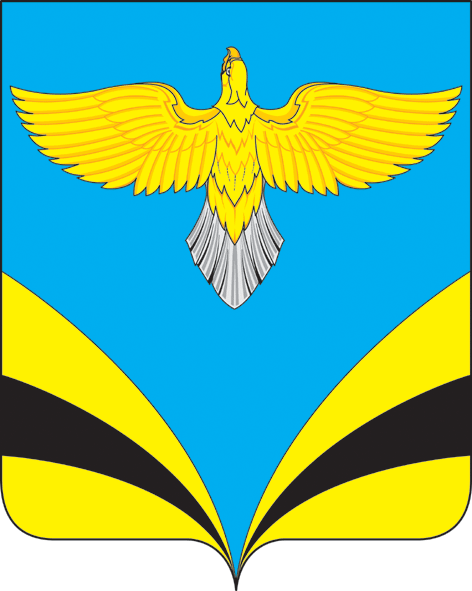 РОССИЙСКАЯ  ФЕДЕРАЦИЯСАМАРСКАЯ ОБЛАСТЬМУНИЦИПАЛЬНЫЙ РАЙОН БЕЗЕНЧУКСКИЙСОБРАНИЕ ПРЕДСТАВИТЕЛЕЙ  СЕЛЬСКОГО ПОСЕЛЕНИЯНАТАЛЬИНО ЧЕТВЕРТОГО СОЗЫВА                                                                                 РЕШЕНИЕ             от «23»  июля .                                                                            № 35/19«Об исполнении бюджета сельского поселения Натальино  муниципального района Безенчукский Самарской области за 1 полугодие 2021 года»Рассмотрев представленный Администрацией сельского поселения Натальино муниципального района Безенчукский  отчёт об исполнении  бюджета сельского поселения Натальино за  1 полугодие 2021 года, руководствуясь Уставом сельского поселения Натальино муниципального района Безенчукский Самарской области, Собрание представителей сельского поселения Натальино муниципального района Безенчукский Самарской области                                                           РЕШИЛО:Принять к сведению  отчет об исполнении  бюджета сельского поселения Натальино за 1 полугодие 2021 года по доходам в сумме 2684,3 тыс. рублей и расходам в сумме  2359,0 тыс. рублей с превышением доходов над расходами в сумме  325,3 тыс. рублей.2.   Принять к сведению следующие показатели отчета за 1 полугодие 2021 года          - доходы бюджета сельского поселения Натальино за 1 полугодие 2021 года по кодам классификации доходов бюджетов в разрезе главных администраторов доходов бюджета сельского поселения Натальино согласно приложению 1 к настоящему Решению;          - расходы бюджета сельского поселения Натальино за  1 полугодие 2021 года по разделам и подразделам классификации расходов бюджета согласно приложению 2 к настоящему Решению.      - источники внутреннего финансирования дефицита бюджета сельского поселения Натальино за  1 полугодие 2021 года по кодам классификации источников финансирования  дефицитов бюджетов  согласно  приложению 3 к настоящему Решению.3. Численность служащих ОМСУ сельского поселения Натальино муниципального района Безенчукский  на 01.07.2021 года составила 4 человек, затраты на  их денежное содержание составили  975,8  тыс. рублей, из них численность  муниципальных служащих -1 человек, затраты на  его содержание составили 447,5 тыс. рублей. 4.Настоящее Решение вступает в силу со дня его официального опубликования.5.Опубликовать настоящее Решение в газете «Вестник сельского поселения Натальино».Председатель Собрания представителейсельского поселения Натальино                                                           А.Л. ДмитриевГлава сельского Поселения Натальино                                                                               Н.К. Машукаев